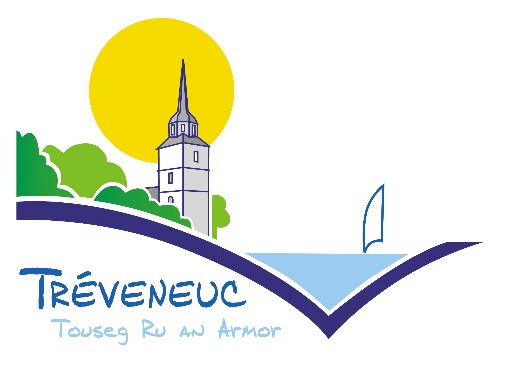 VILLE DE TRÉVENEUC-DOSSIER DE DEMANDE DE SUBVENTIONSFonctionnement - Equipement – Animation / manifestationI - INFORMATIONS PRATIQUESRÈGLEMENT DE L’OBTENTION DES SUBVENTIONS En parallèle à la mise à disposition de locaux, de moyens humains et matériels indispensables au bon déroulement des activités associatives, la mairie peut attribuer une aide financière sous forme de subvention. La vie associative participe à la vie sociale, événementielle et contribue à l’animation de la ville. En subventionnant les associations, la ville répond à l’intérêt public local. Ainsi les projets associatifs aidés doivent répondre aux conditions suivantes :	1 – L’intérêt public communal;	2 – L’intérêt social;	3 – Les retombées économiques et/ou de notoriété;	4 – La recherche préalable d’autres aides financières.LES FINANCEMENTSLes demandes de financements concernent les subventions de fonctionnement, d’équipement et d’animations/manifestations. Subvention de fonctionnement La subvention de fonctionnement est une participation au budget nécessaire au fonctionnement normal de l’association. Si dans le cadre de son objet associatif, l’association organise une ou plusieurs manifestations tous les ans, elle demandera une subvention de fonctionnement pour toutes ses activités ainsi que ces manifestations, dont elle inclura les coûts particuliers dans le budget prévisionnel annuel global.Subvention d’équipementLa subvention d’équipement participe à l’acquisition d’un équipement servant à la réalisation de son objet associatif.Subvention d’animation et de manifestationLa subvention d’animation ou de manifestation contribue au financement d’une manifestation d’envergure et/ou inhabituelle par rapport à l’activité normale de l’association, ou si celle-ci constitue l’unique opération sur le territoire communal. COMMUNICATIONAfin de communiquer sur vos événements ouverts au public, nous vous offrons la possibilité d’apparaître dans les supports de communication de la ville. Pour y figurer, nous vous invitons à retourner le formulaire « Communication manifestation » au plus tard le 15 du mois précédent votre manifestation. Le formulaire est disponible sur le site internet de la mairie dans la rubrique « Associations » ou directement en mairie. II - TRANSMISSION DES DEMANDES DE SUBVENTIONS Le dossier de demande de subvention ainsi que les pièces complémentaires sont à transmettre par voie électronique ou voie postale AVANT LE 31 DECEMBRE : Adresse mail : secretariat-general@treveneuc.fr Voie postale : Monsieur le Maire, Mairie, 22410 TréveneucPIÈCES À JOINDRES’il s’agit d’une première demande de subvention, joignez : Le dossier de demande de subvention complété ;La copie des statuts de l’association ;La copie du récépissé de l’inscription préfectorale de l’association (N°RNA) ;L’extrait de procès-verbal de l’organe délibérant daté et signé, portant le(s) nom(s), le(s) prénom(s), la fonction du(es) signataire(s), le nombre d’adhérents de l’association, le nombre de présents et le nombre de suffrage ;La liste des membres composant le bureau avec les coordonnées (les noms, prénoms, courriels, adresses, téléphones et signatures) ;Un RIB ;Une attestation d’assurance en cours de validité.Si des changements ont eu lieu dans votre association (modification de statut, bureau, siège social,…), joignez :Le dossier de demande de subvention complété ;La copie du récépissé de la déclaration de modification préfectorale ;La liste des membres composant le bureau avec les coordonnées (les noms, prénoms, courriels, adresses, téléphones et signatures) ;Les nouveaux statuts ;Un RIB (en cas de changement de domiciliation bancaire) ;Une attestation d’assurance en cours de validité.VILLE DE TRÉVENEUC-DOSSIER DE DEMANDE DE SUBVENTIONSFonctionnement - Equipement – Animation / ManifestationDossier à transmettre avant le 31 DECEMBRECadre réservé à l’administrationDossier arrivé le :						□ complet	□ incomplet	□ hors délaiCommissions :□ Affaires sociales	 □ Animation/Vie associative		 □ Education/Jeunesse	 □ FinancesTABLEAU RÉCAPITULATIFI - FICHE D’INFORMATIONS DE L’ASSOCIATION IDENTIFICATION DE L’ASSOCIATIONNom de l’association : 	Site internet : 	N° préfectoral (RNA) :	 N° Siret : 	Affiliation (Fédération) : 		 depuis le : 	 /	/	Agrément : 		 depuis le : 	 /	/	OBJET DE L’ASSOCIATIONDescription des activité(s) de l’année N-1 servant l’intérêt public local, social, les retombées économiques et la notoriété de la ville (l’association peut fournir une copie de son rapport moral d’activité) :  MOYENS HUMAINS DE L’ASSOCIATIONAdhésions à l’association année N-1	- Montant de l’adhésion année N-1 :  annuelle……………………€		- Tarifs de prestations année N-1 :  □ cours collectif……………………€	□ cours individuel……………………€Adhérents à l’association AVANTAGES EN NATURE CONCÉDÉS PAR LA VILLEMise à disposition gratuite (salle ou équipement public) pour l’activité annuelle :   □ oui   □ nonNom de la salle/Equipement :	Mise à disposition gratuite d’une salle pour une réunion ponctuelle :   □ oui   □ nonNom de(s) la salle (s) : 	Nombre : ………… Motif(s) : 	Prêt de matériel et aide du service technique municipal, nécessaire à l’activité :   □ oui   □ nonNombre : ………… Motif(s) : 	Accord d’occupation du domaine public (lieu public, rues, plage) dans l’année :   □ oui   □ non Nombre : ………… Motif(s) : 	II – RAPPORT FINANCIER ANNÉE N-1Compte de Résultat Année N-1 (exercice du 1er janvier au 31 décembre année N-1)L’association doit fournir un compte de résultat sur l’exercice plein de l’année civile précédente, soit l’exercice du 1er janvier au 31 décembre. Vous pouvez compléter le tableau suivant, ou fournir une copie de son budget si l’association est soumise aux obligations du plan comptable. RAPPORT FINANCIERAnnée xxxxxxxxxxx    ou exercice du      /     /                au          /         /        III – DEMANDES DE SUBVENTIONSSUBVENTION DE FONCTIONNEMENT ANNÉE N+1La subvention de fonctionnement participe pour partie au budget nécessaire au fonctionnement normal de l’association. Si dans le cadre de son objet associatif, l’association organise une ou plusieurs manifestations tous les ans, elle demandera une subvention de fonctionnement pour toutes ses activités ainsi que ces manifestations, dont elle inclura les coûts particuliers dans le budget prévisionnel annuel global. Pièce complémentaire pour une demande de subvention de fonctionnement :Compléter le budget prévisionnel ANNÉE N+1.Versement de la subvention de fonctionnementLe versement de la subvention de fonctionnement se fait après le vote de la délibération afférente. SUBVENTION D’ÉQUIPEMENT ANNÉE N+1La subvention d’équipement participe à l’acquisition d’un équipement servant à la réalisation de son objet associatif. Pièces complémentaires pour une demande de subvention d’équipement :Compléter le budget prévisionnel 2022 ;Compléter le descriptif de la demande ;Joindre un devis d’achat. Descriptif de la demandeIndiquez l’objet de l’équipement :	Description de l’intérêt de l’équipement au regard de vos actions ou de votre activité :	Versement de la subvention d’équipementLe versement de la subvention d’équipement se fait sous présentation de la facture d’équipement acquittée, en conformité avec le devis soumis lors de la demande de subvention. BUDGET PRÉVISIONNEL ANNÉE N+1- SUBVENTION FONCTIONNEMENT ET/OU ÉQUIPEMENTDès lors que l’association souhaite faire une demande de subvention de fonctionnement et/ou d’équipement, vous devez fournir le budget prévisionnel 2022 (année civile). Les montants de toutes les autres demandes de subventions, même si elles ne sont pas encore accordées, doivent figurer dans ce prévisionnel.Attention : pour les demandes de subventions d’animation (manifestation), inutile de compléter le budget prévisionnel ci-dessous, mais compléter la partie : SUBVENTION ANIMATION - MANIFESTATION ANNÉE N+1.BUDGET PRÉVISIONNEL Année N+1 (subvention de fonctionnement et d’équipement)SUBVENTION ANIMATION - MANIFESTATION ANNÉE N+1La subvention d’animation ou de manifestation participe aux dépenses d’envergure et/ou inhabituelle par rapport à l’activité normale de l’association, ou si celle-ci constitue l’unique opération sur le territoire communal.Pièces complémentaires pour une demande de subvention d’animation (manifestation) : Compléter le budget prévisionnel de l’animation (manifestation);Compléter le descriptif de l’animation (manifestation). Description de l’animation (manifestation)NOM :	LIEU :	DATE :	DURÉE :	PRÉSENTATION :	CONTENU-DÉROULEMENT-PROGRAMME : 	PUBLIC VISÉ :	PUBLIC ATTENDU (nombre) :	NOMBRE DE BÉNÉVOLES MOBILISÉS (le jour de la manifestation) :	Budget prévisionnel de l’animationInscrire uniquement les recettes et dépenses liées à cette animation (manifestation) dans le budget prévisionnel, vous pouvez fournir votre propre tableau. BUDGET PRÉVISIONNEL DE L’ANIMATION ANNÉE N+1Versement de la subvention animation (manifestation)Versement de l’acompte (50%) : Une fois le montant de la subvention voté par le conseil municipal et avec la certitude de la réalisation de l’animation, vous pourrez effectuer une demande de versement d’un acompte de 50% de la subvention d’animation (manifestation). Pour cela, vous devez nous adresser la lettre de déblocage de 50% de la subvention disponible sur le site de la mairie, https://treveneuc.fr dans la rubrique « Associations ».Versement du solde de la subvention d’animation : A l’issue de l’animation, vous êtes invités à compléter le dossier « bilan de la manifestation » présent sur le site de la Mairie dans la rubrique Associations. Le solde versé sera égal au besoin d’abondement et seulement à hauteur de ce besoin. Les copies des factures des dépenses liées à l’organisation de la manifestation seront à joindre avec le bilan de l’animation (manifestation). DÉCLARATION SUR L’HONNEUR Je soussigné(e), (nom et prénom du représentant légal de l’association) : ……………………………………………………………… ……………………………………………………………………………………………………………………………………………………………………………………Certifie que l’association est régulièrement déclarée ;Certifie que l’association est en règle au regard de ses obligations administratives, comptables, de l’ensemble des déclarations sociales et fiscales ainsi que des cotisations et paiements correspondants ;Certifie exactes et sincères les informations du présent dossier de demande de subvention, notamment la mention de l’ensemble des demandes de subventions auprès d’autres financeurs publics ; Fait à : ……………………………………………………………………………… le : ………………………………………………………………………………	Signature du ou des présidents	                            Montant(s) demandé(s)Montant(s) demandé(s)Montant(s) accordé(s)Cadre réservé à l’administration1ère demandeRenouvellementFonctionnementEquipementAnimation (Manifestation)TréveneucoisTréveneucoisExtérieursExtérieursMontant cotisationsMontant cotisationsAnnée N-2Année N-1Année N-2Année N-1Année N-2Année N-1 MineursMajeursSalariés Bénévoles : personne contribuant régulièrement à l'activité de l'association, de manière non rémunéréeVolontaire : personne engagée pour une mission d'intérêt général par un contrat spécifique (par ex. Service civique)CHARGES/DEPENSES MontantPRODUITS/RECETTESMontantCharge/Dépenses restant de N-2Produit/Recettes restant de N-260 - Achats 70 - Ventes- Prestations de service- Produits des fêtes (entrées…)- Achat Fourniture - Participation usagers (cours…)61 – Services extérieurs- Autre produits de Vente………………- Locations74 - Subventions- Entretien et Réparation- Tréveneuc Fonctionnement- Assurances- Tréveneuc Equipement- Documentation- Tréveneuc Manifestation- Divers …………………………………………- Etat62 – Autres services extérieurs- Région- Rémunération honoraires- Département- Publicité-Publication-Imprimerie- Intercommunalité- Frais Missions/Réception- Organismes sociaux (Caf)- Autres……………………………………….- Fond européen63 – Impôt et Taxes- Autres (Cnasea)…………………………- Sur les rémunérations75 - Produit de gestion courante- Autres Impôts/Taxes…………………..- Cotisations64 – Charges de Personnel- Dons- Rémunérations76 - Produits financiers- Charges sociales- Intérêts Placements- Autres charges personnel- Autres…………………………………………65 – Aut. charges gestion courante77 – Produits Exceptionnels- Licences et engagements- Mécénat, Sponsoring- Cotisations- Autres dons66 – Charges financières78 – Reprise sur Amortissements67 – Charges exceptionnelles-…………………………………………………….68 – Dotations et ProvisionsTOTALTOTALChèques de dépenses N-1 non décaissésChèques de recettes N-1 non encaissésMontant de votre épargne et autres placements (au 31 décembre N-1)CHARGES/DEPENSES ANNEE 2022MontantPRODUITS/RECETTES ANNEE 2022Montant60 - Achats 70 - Ventes- Prestations de service- Produits des fêtes (entrées…)- Achats et Fournitures- Participation usagers (cours…)61 – Services extérieurs- Autre produits de Vente………………- Locations74 - Subventions- Entretien et Réparation- Tréveneuc Fonctionnement- Assurances- Tréveneuc Equipement- Documentation- Divers …………………………………………- Etat62 – Autres services extérieurs- Région- Rémunération honoraires- Département- Publicité-Publication-Imprimerie- Intercommunalité- Frais Missions/Réception- Organismes sociaux (Caf)- Autres……………………………………….- Fond européen63 – Impôt et Taxes- Autres (Cnasea)…………………………- Sur les rémunérations75 - Produit de gestion courante- Autres Impôts/Taxes…………………..- Cotisations/adhésions64 – Charges de Personnel- Dons- Rémunérations76 - Produits financiers- Charges sociales- Intérêts Placements- Autres charges personnel- Autres…………………………………………65 – Aut. charges gestion courante77 – Produits Exceptionnels- Licences et engagements- Mécénat, Sponsoring- Cotisations- Autres dons66 – Charges financières78 – Reprise sur Amortissements67 – Charges exceptionnelles-…………………………………………………….68 – Dotations et ProvisionsTotalTotalAchat de l’EquipementFonds PropresTOTALTOTALDÉPENSES ANNÉE N+1MontantRECETTES ANNÉE N+1MontantA - AchatA - Fond propre- Prestations de serviceB - Ventes- Matière et Fourniture- EntréesB – Services extérieurs- Inscription- Locations- Buvette/Restauration- Assurances- Autres : ………………………………………- Publicité, publicationsC - Subventions- Déplacements/Missions- Etat- Divers …………………………………………- RégionC – Charges de personnel- Département- …………………………………………………..- SBAA D – Frais Généraux- Tréveneuc-……………………………………………………- Autres : ………………………………………E – Autres dépensesD – Produits exceptionnels-…………………………………………………….- Sponsoring- AutresDÉPENSES TOTALRECETTES TOTAL